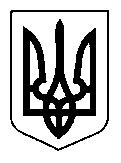 УКРАЇНАЩАСЛИВЦЕВСЬКА  СІЛЬСЬКА  РАДАГЕНІЧЕСЬКОГО  РАЙОНУ  ХЕРСОНСЬКОЇ ОБЛАСТІ РІШЕННЯLХХІV СЕСІЇ   VІІ СКЛИКАННЯвід 22.08.2018 р. № 1148Про внесення змін та доповнень до Програми соціально – економічного та культурного розвитку Щасливцевської сільської ради на 2018 рік.Відповідно до ст.. 91 Бюджетного кодексу, керуючись ст.. 26 Закону України «Про місцеве самоврядування в Україні», сесія сільської радиВИРІШИЛА:1. Внести зміни  до розділу «Благоустрій села» Програми соціально-економічного та культурного розвитку Щасливцевської сільської ради на 2018 рік, а саме:       В пункті 4.1. - Благоустрій вулиці Миру (центр) село Щасливцеве, передбачити  кошти  в  сумі  1200000 гривень.2. Внести зміни до розділу «Дошкільні заклади, заклади освіти, заклади культури, спорту і навчально-учбових комплексів» Програми соціально-економічного та культурного розвитку Щасливцевської сільської ради на 2018 рік, а саме:В пункті 1.3.  – Харчування закладів освіти, передбачивши кошти в сумі 100000 гривень.3. Контроль за виконанням рішення покласти на постійну депутатську комісію  з питань бюджету, управління комунальною власністю.       Сільський голова                                                     Плохушко В. О.УКРАЇНАЩАСЛИВЦЕВСЬКА  СІЛЬСЬКА  РАДАГЕНІЧЕСЬКОГО  РАЙОНУ  ХЕРСОНСЬКОЇ ОБЛАСТІРІШЕННЯLХХІV  СЕСІЇ   VІІ  СКЛИКАННЯвід 22.08.2018 р. № 1150 Про укладання договорів про передачу іншої субвенції на проведення видатків місцевих бюджетів у 2018 роціВідповідно до статті 101 Бюджетного кодексу України, розглянувши пропозиції постійної  комісії Щасливцевської  сільської ради  з  питань бюджету та управління  комунальною власністю  та рішення LV сесії Щасливцевської сільської ради  VIІ скликання від 22 грудня 2017 року №  837 «Про сільський бюджет на 2018 рік» (зі змінами), керуючись статтями 43 та 55 Закону України «Про місцеве самоврядування в Україні», сільська  радаВИРІШИЛА:1. Доручити  Щасливцевському сільському голові укласти у 2018 році договір про  передачу іншої субвенції на проведення видатків з місцевих бюджетів у 2018 році відповідно до рішення LV сесії Щасливцевської  сільської ради VIІ скликання від            22 грудня 2017 року № 837 «Про сільський бюджет на 2018 рік» (зі змінами) з головою Генічеської районної ради про отримання та використання за цільовим призначенням у 2018 році коштів іншої субвенції, що передбачені у сільському бюджеті для передачі районному бюджету на: - поточний ремонт опалення корпусу №2 Щасливцевської ЗОШ у сумі 56879 гривень;- на харчування 60 дітей пільгових категорій з 01.09.2018 року по 29.12.2018 року Щасливцевської ЗОШ у сумі 45000 гривень;- на оплату праці для ЗДО ясла - садок «Ромашка» у сумі 109030 гривень;- на нарахування на заробітну плату для ЗДО ясла - садок «Ромашка» у сумі 40020 гривень;- на оплату праці для ЗДО ясла - садок «Дзвіночок» у сумі 45000 гривень;- на нарахування на заробітну плату для ЗДО ясла - садок «Дзвіночок» у сумі 9900 гривень.2. Контроль за виконанням цього рішення покласти на постійну комісію Щасливцевської  сільської  ради з питань бюджету та управління комунальною власністю. Сільський  голова                                                           В. О. Плохушко                                    УКРАЇНАЩАСЛИВЦЕВСЬКА  СІЛЬСЬКА  РАДАГЕНІЧЕСЬКОГО  РАЙОНУ  ХЕРСОНСЬКОЇ ОБЛАСТІРІШЕННЯLХХІV  СЕСІЇ   VІІ   СКЛИКАННЯвід 22.08.2018 р. № 1151Про збільшення статутного капіталуКП «Комунсервіс»Щасливцевської сільської ради.Розглянувши заяву директора КП «Комунсервіс» Щасливцевської сільської  ради Коновалова О.Б. про виділення коштів на збільшення статутного капіталу КП «Комунсервіс» на  будівництво будівлі котельні в пост пожежної охорони за адресою: вулиця Миру будинок 26, село Щасливцеве                     (400000 гривень), на  придбання спец техніки (1400000 гривень), керуючись пунктами 27,29,30 статті 26 Закону України «Про місцеве самоврядування в Україні», сесія Щасливцевської сільської радиВИРІШИЛА:1. Збільшити статутний капітал комунального підприємства  «Комунсервіс» Щасливцевської сільської ради на 1800000 гривень за рахунок коштів сільського бюджету.2. Затвердити статутний  капітал  комунального  підприємства Щасливцевської   сільської ради   КП   «Комунсервіс»  у  сумі 22 470 713 гривень.3. Затвердити нову редакцію Статуту КП «Комунсервіс» Щасливцевської сільської ради (ідентифікаційний код юридичної особи 30543189), згідно з додатком до цього рішення.4. Зобов’язати керівника КП «Комунсервіс» Щасливцевської сільської ради  Коновалова  О.Б. зареєструвати  нову редакцію Статуту у Генічеській РДА у визначений законом термін.5. Головному бухгалтеру внести відповідні зміни до сільського бюджету.6.  Контроль за виконанням покласти на постійну депутатську  комісію з  питань  бюджету, управління комунальною власністю.           Сільський  голова                                                           В. О. Плохушко    УКРАЇНАЩАСЛИВЦЕВСЬКА  СІЛЬСЬКА  РАДАГЕНІЧЕСЬКОГО  РАЙОНУ  ХЕРСОНСЬКОЇ ОБЛАСТІРІШЕННЯLХХІV СЕСІЇ   VІІ  СКЛИКАННЯвід 22.08.2018 р. № 1149 Про  внесення  змін до рішення  LV  сесії  Щасливцевської  сільської  ради   VІІ скликання    від   22 грудня 2017 року № 837« Про  сільський  бюджет  на 2018 рік»                      Відповідно до статей  22 ,23,72,78, 85, 91 та  статті 101 Бюджетного кодексу України та керуючись статтею 26 Закону України « Про місцеве самоврядування в Україні», сільська рада ВИРІШИЛА:1. Внести  зміни до рішення  LV  сесії  Щасливцевської  сільської  ради       VІІ скликання    від  22 грудня 2017 року № 837« Про  сільський  бюджет     на 2018 рік», а  саме:1.1  Збільшити    доходи    загального    фонду   сільського   бюджету   на   суму  929 029 гривень, в тому числі:  за ККД 18010400 «Податок на нерухоме майно, відмінне від земельної ділянки, сплачений юридичними особами, які є власниками об'єктів нежитлової  нерухомості»  на  суму  239 029 гривень, за  ККД 18010500   «Земельний податок з юридичних осіб» на суму 690 000 гривень. 1.2.  Збільшити доходи спеціального фонду  сільського бюджету на суму 2 440 000 гривень, в тому числі: за ККД 24170000 «Надходження коштів пайової участі у розвитку інфраструктури населеного пункту» на суму 360000 гривень, за ККД 33010100 «Кошти від продажу земельних ділянок несільськогосподарського призначення, що перебувають у державній або комунальній власності, та земельних ділянок, які знаходяться на території Автономної Республіки Крим» на суму 2 080 000 гривень.1.3. Збільшити   профіцит  загального   фонду   сільського   бюджету   на    суму 365 000   гривень , що  утворився  за  рахунок  збільшення  доходів  загального  фонду,  напрямом  використання якого  визначити  передачу коштів  із загального  фонду  до  бюджету  розвитку (спеціального  фонду), згідно  з  додатком   1 до  цього  рішення.1.4. Збільшити   дефіцит   спеціального   фонду  сільського   бюджету   на    суму 365 000 гривень,  за  рахунок  коштів,  одержаних  із  загального   фонду  до  бюджету  розвитку (спеціального  фонду),    згідно  з  додатком   1 до  цього  рішення.1.5. Збільшити видаткову частину  сільського  бюджету  за  рахунок  перевиконання  дохідної  частини загального  фонду  на  суму 929 029 гривень, з них  загальний  фонд  на  суму 564 029 гривень  та  бюджету  розвитку (спеціального  фонду) на  суму 365000 гривень, згідно  з  додатком  2 до  цього  рішення.1.6. Збільшити видаткову частину сільського бюджету за рахунок перевиконання  дохідної частини спеціального фонду (бюджету розвитку)  на      суму  2 440 000 гривень згідно з додатком 2 до цього рішення.1.7.  Доповнити додаток  № 5 до рішення   LV  сесії  Щасливцевської  сільської  ради    VІІ скликання від  22 грудня  2017  року  №  837  «Про   сільський   бюджет   на  2018 рік», переліком місцевих (регіональних) програм, які фінансуватимуться за рахунок  коштів Щасливцевського сільського бюджету, згідно з додатком 3 до цього рішення.1.8. Доповнити додаток № 4 до рішення LV  сесії  Щасливцевської  сільської  ради     VІІ скликання    від  22 грудня 2017 року № 837 «Про  сільський  бюджет  на    2018 рік»,  переліком об’єктів, видатки на які у 2018 році будуть проводитися за рахунок коштів бюджету розвитку  (спеціального фонду)  сільського бюджету, згідно з додатком  4 до цього рішення.2. Головному   бухгалтеру сільської  ради  Слойковій Н. М. внести   відповідні  зміни  до  бюджетних призначень  сільського   бюджету  на 2018 рік.3. Контроль за виконанням покласти на постійну депутатську  комісію з  питань  бюджету, управління комунальною власністю.Сільський  голова                                                           В. О. Плохушко                                                                    с. Щасливцеве2018 рікЦі зміни є новою редакцією статуту комунального підприємства «Комунсервіс», зареєстрованого 11 серпня 1999р. Генічеською районною державною адміністрацією за № 930 код ЄДРПОУ 30543189ЗАГАЛЬНІ ПОЛОЖЕННЯКомунальне підприємство «Комунсервіс», надалі - підприємство, створене та здійснює свою діяльність на підставі рішення X сесії XXI11 скликання від 22.07.1999р. Щасливцевської сільської ради у відповідності з Господарським та Цивільним Кодексами України, Законами України «Про місцеве самоврядування в Україні», «Про інвестиційну діяльність», «Про зовнішньоекономічну діяльність". ..Про власність" та іншими законодавчими та нормативними актами України.Повне офіційне найменування: на українській мові - КОМУНАЛЬНЕ ПІДПРИЄМСТВО «КОМУНСЕРВІС»на російській мові - КОММУНАЛЬНОЕ ПРЕДПРИЯТИЕ «КОММУНСЕРВИС"скорочене найменування - КП «Комунсервіс»Засновником підприємства є Щасливцевська сільська рада, яка і формує його статутний фонд. Засновник є власником майна та коштів, що внесені до статутного фонду підприємства згідно рішень сесії сільської ради та інших уповноважених осіб, яким передані повноваження від засновника (виконком Щасливцевської сільської ради). Засновник не несе відповідальність по зобов'язанням підприємства. Підприємство не несе відповідальність по зобов'язанням держави та засновника.Підприємство керується в своїй діяльності діючим законодавством України та цим Статутом. З дня державної реєстрації підприємство набуває статусу юридичної особи,
веде власний баланс, має розрахункові та інші рахунки в банках, печатку з
власним найменуванням, штамп та бланки, працює на принципах повного
господарського розрахунку.Юридична адреса:  Херсонська область, Генічеський район,село Щасливцеве, вулиця Миру, 26.2.ПРЕДМЕТ ТА МЕТА ДІЯЛЬНОСТІГоловною метою діяльності підприємства є забезпечення соціально орієнтованих проектів органу місцевого самоврядування Щасливцевської сільської ради, розвиток комунального господарства в тому числі через забезпечення населення всіма видами послуг, робіт, товарами народного господарства, з метою отримання прибутку за результатами господарської діяльностіОсновні види діяльності:виконання функцій замовника по будівництву об’єктів загальнокурортного призначення (інженерні споруди і мережі, об’єкти соцкульпобуту і комунального призначення, дороги, під’їздні колії, очисні споруди та інше) оздоровчої зони Арабатської Стрілки і селах Ген гірка, Приозерне, Щасливцеві та експлуатація об’єктів загально курортного призначеннярозробка та реалізація соціально значущих проектів розвитку радимоніторинг земель радибудівництво та експлуатація інженерних мережбудівництво та експлуатація полігонів твердих відходів, майданчиків тимчасового зберігання ТВ та їх сортуваннябудівництво та експлуатація водопровідних, каналізаційних мереж та очисних спорудкапітальне будівництво виробничих, житлових будівель та споруд санаторно-курортного та туристичного призначення та їх експлуатаціязалучення інвестицій та участь у місцевих, регіональних, державних та міжнародних інвестиційних проектах як з юридичними так і з фізичними особамирозробка та реалізація проектів стабілізування, збереження та охорони навколишнього середовищанадання юридичних та аудиторських послугмаркетинг, інженірінг, консалтінг, франчайзинг, рекламанадання всіх видів медичних послуг, торгівля лікарськими препаратами, вирощування, збір і переробка лікарських рослинторгівельно-посередницька діяльністьвнутрішні та міжнародні перевезення пасажирів та вантажів повітряним, річковим, морським, залізничним та автомобільним транспортоміпотечна діяльністьтуристична та екскурсійна діяльність, включаючи міжнародний туризм та квартирно-посередницька діяльність та одержання курортного зборурозробка та участь у новітніх технологіях, проектахвипуск новітнього технологічного устаткування та атракціонів, їх експлуатаціяпобутове обслуговування населення, організація та утримання перукарських салонів та салонів красинадання ритуальних послугвипуск промислових та харчових товарів народного споживанняекспертна оцінка майна, майнових прав, бізнесу категорій А, В, С, Д, виконання проектно-кошторисної документаціїрибальство, закупівля, переробка, зберігання, транспортування та реалізація риби та рибо продуктівсільськогосподарська діяльність, вирощування, виробництво, закупівля, переробка, збереження, перевезення і реалізація сільськогосподарської продукції і сировини та утримання теплицьексплуатація котелень (котельного устаткування на твердому, рідкому паливі та газі), розташованих на території радинадання послуг з опалення фізичним і юридичним особамінженерінгові роботи та послуги у будівництві: функції генерального розробника, підрядника, обстеження будівель, споруд і мережвиготовлення будівельних матеріалів та виробів з нихінвестиції будівництва, залучення засобів підприємств і населення для будівництва житла, промислових будинків і споруджень, будинків соціального і культурно-побутового призначення, надання послуг по охороні колективної та приватної власностівиготовлення друкованої продукції, поліграфічна і рекламна діяльністьпродаж та обмін проектів, технологій, «ноу-хау»операції з нерухомістюорганізація природоохоронних і екологічних послугроздрібна, оптова, комісійна торгівлянадання аграрно-сервісних і інших послуг населенню, фермерським господарствам, сільськогосподарським і іншим підприємствамутилізація і вторинне використання вторинної сировининадання науково-дослідних, конструкторських, представницьких, правових, побутових, технічних, експедиторських і інших послугорганізація і робота підприємств громадського харчування, у тому числі відкриття барів, кафе, рестораніввиробництво, розлив та реалізація безалкогольних напоївінноваційна діяльність, трансфер технологійстворення виробництв з випуску технічної та наукомісткої продукції, переробка сировини, напівфабрикатіврозробка, виробництво та реалізація, монтаж, ремонт та сервісне обслуговування технологічного обладнання для різних галузей промисловостібудівельно-монтажні роботи: підготовчі, земельні роботи, улаштування основ і будівництво фундаментівспеціальні роботи у грунтах: зведення несучих та огороджуючи конструкцій будівель і споруд, роботи з улаштуванням зовнішніх та внутрішніх інженерних мереж і устаткування, роботи із захисту конструкцій, устаткування мереж, роботи з упорядження конструкцій та устаткування, роботи з будівництва доріг та аеродромів, роботи з благоустрою територій, монтаж технологічного устаткування, виконання робіт з оположування берегів морів, озер, річок та водоймищ, рекультивація кар"єріврозробка програмного забезпечення комп’ютерівздійснення оздоблювальних, опоряджувальних та дизайнерських робіт, промислове і цивільне будівництво розробка корисних копалин, геологорозвідувальні роботипусконалагоджувальні роботипереробка відходів промислового виробництва, побутових та інших відходівзбирання, закупівля у населення та організацій макулатури, вторинної сировини, її переробкабудівельно-монтажні роботибудівництво та експлуатація артезіанських свердловинтранспортування нафти, нафтопродуктів магістральним трубопроводом, транспортування природного і нафтового газу трубопроводами та його розподілпостачання газу за регульованим, за нерегульованим тарифомоптова, роздрібна торгівля скрапленим, природним газом, газовим конденсатом та продуктами їх переробкипостачання електроенергії та інших енергоресурсівзаготівля, переробка, металургійна переробка, купівля та продаж металобрухту кольорових і чорних металівремонт і обслуговування сільгосптехнікистворення власної торгівельної мережі з реалізації продовольчих та непродовольчих товарівоптова, роздрібна торгівля паливно-мастильними матеріалами, у тому числі бензином, дизельним пальним, мастилами та іншеобладнання власної мережі АЗСнадання послуг з обслуговування та ремонту автотранспортних засобів, технічного обслуговування, реконструкції та ремонту автомобілів з правом заміни номерних вузлів та механізміворганізація та експлуатація власних автогосподарств, автостоянок, майданчиків, парів, організація та проведення виставок, експозицій, торгів, виставок-продажів, аукціонів, конкурсів, конференцій, семінарів, культурно та спортивно-видовищних заходівнадання рекламних послуг, редакційна та рекламно-видавницька діяльність, виготовлення рекламної продукції, розміщення реклами в усіх засобах масової інформаціїорганізація та утримання гральних закладів, тоталізаторів, спортивних закладів та клубів за інтересамиорганізація та експлуатація закладів культури, побуту та відпочинку, в тому числі туристичних будинків відпочинку, готельного господарстваздійснення аудіо-та відеозапису касет та компакт-дисків та їх реалізація, відкриття та експлуатація пунктів аудіо-та відеозаписунадання послуг радіозв’язку, будівництво та технічне обслуговування передавальних станцій супутникового зв’язку, телефонного зв’язку, використання радіочастоттехнічне обслуговування мереж теле - радіо-і проводового мовлення в межах промислової експлуатаціївідкриття та утримання дискотек, різноманітних клубів, проведення концертно-видовищних та розважальних закладів, продаж квитків на нихфізкультурно-оздоровча та спортивна діяльністьоперації з нерухомістю, здавання в оренду виробничих і невиробничих приміщень, ріелторська діяльністьзовнішньоекономічна діяльність, експортно-імпортні операціїінші види діяльності, які не заборонені законодавством України.Для видів діяльності, що передбачають отримання спеціальних дозволів, ліцензій, - після отримання необхідних дозволів, ліцензій тощо3. МАЙНО   ПІДПРИЄМСТВАМайно підприємства складають основні та обігові засоби, а також інші кошти, вартість яких відображається у самостійному балансі підприємства.Підприємство має відособлену частину майна засновника на правах повного господарського відання.Статутний капітал Підприємства складає 22 470 713 ( Двадцять два мільйона чотириста сімдесят тисяч сімсот тринадцять) гривень.Підприємство володіє, користується і розпоряджається майном згідно чинного законодавства, але не має права безоплатно передавати належне йому майно іншим юридичним особам чи громадянам, крім випадків передбачених законом.Відчужувати, віддавати в заставу майнові об’єкти, що належать до основних фондів, здавати в оренду цілісні майнові комплекси структурних одиниць підприємство має право лише за попередньою згодою ради.Кошти, одержані від продажу майнових об’єктів, що належать до основних фондів підприємства, використовуються відповідно затвердженого фінансового плану.Списання з балансу неповністю амортизованих основних фондів, а також прискорена амортизація їх, підприємством може проводитись лише за згодою ради.Джерелом формування майна підприємства є:грошові і матеріальні внески засновникадоходи, отримані від реалізації продукції, а також інших видів господарської діяльностідоходи від цінних паперівкредити банків і інших кредиторів-	безоплатні чи благодійні внески, пожертвування підприємств, організацій і
громадян- інші джерела, не заборонені чинним законодавствомПідприємство може користуватись землею та іншими природними ресурсами відповідно до чинного законодавства.Підприємство, за згодою засновника, може створювати свої філії і представництва, затверджувати їх положення, а також, разом з іншими юридичними особами, створювати спільні підприємства та інше.4. КЕРУВАННЯ  ПІДПРИЄМСТВОМ4.1.	До виняткової компетенції засновника відноситься:затвердження статуту підприємства, змін та доповнень до нього, створення філій, представництв та їх ліквідаціявизначення основних напрямків діяльності підприємства, затвердження його планів і звітів про їх виконання-	відчуження нерухомого майна та рухомого (на суму, що становить більш як
30% всього майна підприємства)-	призначення та звільнення директора і встановлення порядку оплати його праціухвалення рішення про реорганізацію або ліквідацію підприємстваконтроль фінансово-господарської діяльності підприємствавизначення повноважень щодо управління комунальним підприємством згідно Закону України  «Про місцеве самоврядування в Україні»4.2.	Управління поточною діяльністю підприємства здійснює директор.
Директор призначається на посаду засновником - Щасливцевською сільською
радою. При найманні директора на посаду з ним укладається контракт, у якому
визначаються права, терміни наймання, обов'язки і відповідальність директора,
умови його матеріального забезпечення і звільнення з посади з урахуванням
гарантій, передбачених контрактом і чинним законодавством України.Директор самостійно вирішує питання діяльності підприємства, за винятком віднесених статутом до компетенції засновника.Директор представляє підприємство у всіх державних і кооперативних підприємствах, організаціях і закладах без довіреності.Директор організує роботу підприємства, його філій і представництв, несе повну відповідальність за його діяльність.Директор відповідно до чинного законодавства України розпоряджається майном і засобами підприємства, укладає договори, видає доручення, відкриває і закриває в банках рахунки, видає і приймає до оплати зобов'язання.Директор самостійно визначає структуру управління, приймає і звільняє працівників, заохочує і накладає на них стягнення відповідно до чинного законодавства України.Власник манна не має права втручатися в оперативну діяльність підприємства.У разі зміни керівника підприємства обов’язковим є проведення ревізії фінансово-господарської діяльності підприємства в порядку, передбаченому законом.Головний бухгалтер підприємства несе відповідальність і користується правами, встановленими чинним законодавством України для головних бухгалтерів підприємств і організацій.Трудовий колектив підприємства складають усі громадяни, що своєю працею беруть участь у його діяльності на основі договору, а також інших форм, що регулюють трудові відносини підприємства з працівниками, і користуються всіма правами, встановленими чинним законодавством.Інтереси трудового колективу у взаєминах з адміністрацією підприємства, іншими органами й організаціями представляє профспілковий комітет.5. ГОСПОДАРСЬКА, ЕКОНОМІЧНА І СОЦІАЛЬНА ДІЯЛЬНІСТЬПІДПРИЄМСТВАКомунальне підприємство зобов’язане приймати та виконувати доведені до нього в установленому законодавством порядку замовлення ради та виконкому, враховувати їх при формуванні виробничої програми, визначенні перспектив свого економічного і соціального розвитку та виборі контрагентів, а також складати і виконувати річний та з поквартальною розбивкою фінансовий план на кожен наступний рік.Фінансовий план має бути затверджений виконкомом ради.Для закупівель матеріально-технічних ресурсів підприємство застосовує процедури закупівель, визначені чинним законодавством.5.3.	Підприємство за рахунок прибутку утворює спеціальні (цільові) фонди,
призначені для покриття витрат, пов’язаних з їх діяльністю:амортизаційний фондфонд розвитку виробництвафонд споживання (оплати праці)резервний фондінші фонди, передбачені статутом підприємстваПорядок використання цих фондів визначається відповідно до затвердженого фінансового плану. Прибуток підприємства розподіляється на: 60% - залишається у підприємства 40% - перераховується на рахунок Щасливцевської сільської радиТрудові доходи кожного працівника підприємства визначаються трудовим договором відповідно до чинного законодавства України.Підприємство самостійно, за погодженням із профспілковим комітетом, установлює форми, системи і розмір заробітної плати, а також інші види доходів працівників.5.6.	Відносини підприємства з іншими юридичними особами, а також
громадянами у всіх сферах господарської діяльності здійснюється на основі
договору. Підприємство вільне у виборі предмета договору, визначенні
зобов'язань, яких-небудь інших умов господарської діяльності, що не
суперечать чинному законодавству України та цьому Статуту.Підприємство здійснює реалізацію своєї продукції, інших матеріальних цінностей на основі прямих угод (контрактів), через товарні біржі, мережу власних торгових підприємств.Питання соціального розвитку, включаючи поліпшення умов праці, життя і здоров"я, гарантії обов’язкового медичного страхування членів трудового колективу вирішуються згідно чинного законодавства та погоджуються з профспілковим комітетом підприємства.Підприємство забезпечує для всіх працівників безпечні умови праці і несе відповідальність у встановленому чинним законодавством України порядку, за збиток, нанесений їхньому здоров"ю і працездатності.6. ОБЛІК ТА ЗВІТНІСТЬ6.1.	Підприємство здійснює оперативний бухгалтерський облік своєї
діяльності, веде статистичну звітність та надає її у встановленому порядку
органам державної статистики та органу управління .6.2.	Перевірки фінансової діяльності підприємства здійснюються державними
податковими адміністраціями, іншими державними органами в межах їх
компетенції органом управління та аудиторською службою.7. ПРИПИНЕННЯ ДІЯЛЬНОСТІ7.1.	Припинення діяльності підприємства відбувається шляхом його
реорганізації (приєднання, поділу, злиття, виділення.., перетворення) або
ліквідації.Реорганізація підприємства здійснюється за рішенням засновника. У випадку реорганізації підприємства, його права та обов’язки переходять до правонаступників.Підприємство ліквідується:а)	за рішенням засновникаб)	на підставі рішення суду або господарського суду:за поданням органів, що контролюють діяльність підприємства на випадок систематичного або грубого порушення ним законодавствау випадках неплатоспроможності (банкрутство)7.4 У випадках ліквідації підприємства засновником створюється ліквідаційна комісія. В разі банкрутства та ліквідації підприємства за рішенням суду або господарського суду, ліквідаційна комісія призначається цими органами.Зареєстровано:в Генічеській райдержадміністраціїреєстраційний № 930від 11 серпня 1999р.Затверджено:Рішенням № 1151від « 22 »  08  2018р.LХХIV сесії Щасливцевської сільської ради VII скликання  Сільський головаЩасливцевської сільської  ради______________ Плохушко В.О.